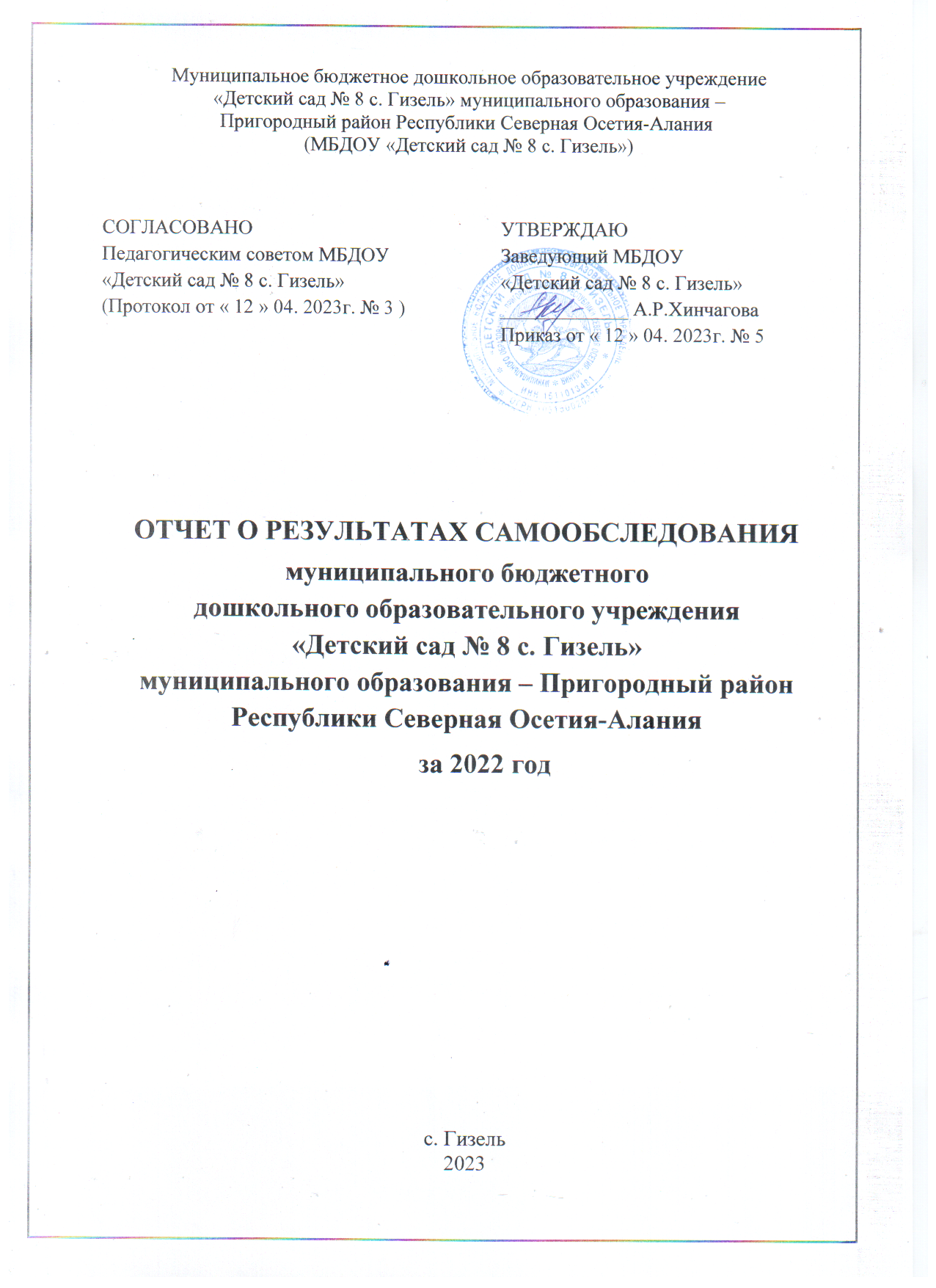 Отчёт о результатах самообследования
МБДОУ «Детский сад № 8 с. Гизель» за 2022 годС целью определения эффективности образовательной деятельности муниципального бюджетного дошкольного образовательного учреждения «Детский сад № 8 с. Гизель» МО – Пригородный район РСО-Алания (далее – детский сад, МБДОУ № 8) за 2022 год, выявления возникших проблем и дальнейших перспектив развития организации проведена процедура самообследования организации, результаты которого представлены в данном отчете.Отчет о самообследовании МБДОУ № 8 составлен в соответствии с Приказом Министерства образования и науки Российской Федерации       (Минобрнауки России) от 14 июня 2013 г. № 462 г. Москва "Об утверждении Порядка проведения самообследования образовательной организацией", изменениями № 1218 от 14.12.2017 г. (п.7,8).Общие сведения об образовательной организацииОбразовательная организация создана на основании следующих документов:Устав, зарегистрирован: ГРН 2151512039370 от 15 декабря 2015 года;Лицензия на право осуществления образовательной деятельности регистрационный № 1788 от 16.02.2012 г., серия 15 № 000461, бессрочно;Лист записи Единого государственного реестра юридических лиц, дата выдачи –23 августа 2018 года, ГРН – 2181513115056;Свидетельство о внесении в Единый государственный реестр юридических лиц, дата выдачи – 10 января 2012 года, № 2121512000179; серия 15 № 000845559Свидетельство о постановке на учет в налоговом органе, дата выдачи – 05 сентября 2007 г, серия 15 № 001025950;Свидетельство о государственной регистрации права на здание, дата выдачи – 27 июля 2009 года, запись регистрации № 15-15-03/061/2009-425, серия 15-АЕ 854506.Свидетельство о государственной регистрации права на земельный участок, дата выдачи – 12 января 2023 года, запись регистрации № 15:08:0220129:175.Муниципальное бюджетное дошкольное образовательное учреждение «Детский сад № 8 с. Гизель» муниципального образования – Пригородный район Республики Северная Осетия-Алания (далее – МБДОУ № 8, детский сад) расположено в жилом районе села,  вдали от магистральных дорог, производственных и коммунальных предприятий. Здание детского сада реконструировано в 1985г. Проектная наполняемость 165 мест. Общая площадь зданий – 1771,8 кв. м, из них площадь помещений, используемых непосредственно для нужд образовательного процесса, - 409,3 кв. м.Цель деятельности МБДОУ № 8 - осуществление образовательной деятельности по реализации образовательных программ дошкольного образования.Предметом деятельности МБДОУ № 8 является формирование общей культуры, развитие физических, интеллектуальных, нравственных, эстетических и личностных качеств, формирование предпосылок учебной деятельности, сохранение и укрепление здоровья воспитанников.Режим работы МБДОУ № 8: полного дня – 12 ч., пять дней в неделю с понедельника по пятницу с 7.00 ч. - 19.00 ч. Выходные дни: суббота, воскресенье, праздничные дни в соответствии с законодательством РФ.I. Оценка образовательной деятельностиОбразовательная деятельность в МБДОУ № 8 организована в соответствии с Федеральным законом от 29.12.2012 № 273-ФЗ «Об образовании в Российской Федерации», ФГОС дошкольного образования. С 01.01.2021г. Детский сад функционирует в соответствии с требованиями СП 2.4.3648-20 «Санитарно-эпидемиологические требования к организациям воспитания и обучения, отдыха и оздоровления детей и молодежи», а с 01.03.2021 - дополнительно с требованиями СанПиН 1.2.3685-21 «Гигиенические нормативы и требования к обеспечению безопасности и (или) безвредности для человека факторов среды обитания».Образовательная деятельность ведется на основании утвержденной основной образовательной программы дошкольного образования, которая составлена в соответствии с ФГОС дошкольного образования с учетом примерной образовательной программы дошкольного образования, санитарно-эпидемиологическими правилами и нормативами.Образовательный процесс для детей с ОВЗ и детей-инвалидов не осуществляется. Детей  с ТНР (ОНР) и с ЗПР нет.       Реализуемые учреждением образовательные программы: «Основная образовательная программа дошкольного образования» 2020-2025 г.  и её компонент  «Рабочая программа воспитания» приняты на педагогическом совете, протокол № 1 от 25.08.2021 г. и утверждены заведующим.Целью проведения самообследования МБДОУ № 8 в воспитательно-образовательном процессе является обеспечение доступности и открытости информации о деятельности дошкольного образовательного учреждения. В процессе самообследования проведена оценка:образовательной деятельности;системы управления организации;содержания и качества подготовки воспитанников;организации учебного процесса;кадрового состава;качества учебно-методического, библиотечно-информационного обеспечения;материально-техническая база;функционирование внутренней	системы оценки качества образования;анализ показателей деятельности, устанавливаемых федеральным органом власти в сфере образования. Реализуются дополнительные парциальные программы: программа экологического воспитания дошкольников для детей 5-7 лет «Мой край - моя святыня» 2000г., авторы Бобылева Л.А., Султанова А.В.; программа «Знакомство дошкольников с культурой Осетии, автор Н.Б. Кутьина. 2004г.; программа «Юный эколог» автор С.Н. Николаева, 2016г., программа по осетинскому языку как второму для ДОУ» автор К.Т. Джимиева; Учебно-методические пособия подготовленные в рамках проекта «Теория и практика полилингвального образования на Кавказе» кафедры ЮНЕСКО Северо-Осетинского государственного педагогического института.Парциальная программа «Основы безопасности детей дошкольного возраста» Р.Б. Стёркина, Н.Н. Авдеева, О.Л. Князева.Творческим коллективом педагогов  разработаны рабочие программы дополнительного образования  по художественной направленности «Ступени к творчеству» и «Удивительный мир танца», утвержденные приказом заведующей № 3 от 13.01.2022г.В детском саду функционируют 8 возрастных групп.После послабления коронавирусных ограничений с 02.07.2022 в детском саду отменили групповую изоляцию (постановление от 20.06.2022 № 18). Также стало возможным проводить массовые мероприятия со смешанными коллективами даже в закрытых помещениях. Впервые с 2020 года проводились массовые мероприятия с участием родителей, а также представителей социальных партнеров.Персонал смог работать без индивидуальных средств защиты (масок и перчаток).Снятие антиковидных ограничений позволило наблюдать динамику улучшения образовательных достижений воспитанников. На занятиях, прогулках, в самостоятельной деятельности дошкольники стали демонстрировать познавательную активность.           Воспитательная работаС 01.09.2021 МБДОУ № 8 разработал и реализует Рабочую программу воспитания и календарный план воспитательной работы. Рабочая программа воспитания обеспечивает реализацию  Федерального закона от 31 июля 2020 года № 304-ФЗ О внесении изменений в Федеральный закон «Об образовании в Российской Федерации» по вопросам воспитания  обучающихся.  Рабочая программа воспитания способствует формированию основ патриотизма - любви к своей семье, детскому саду, родной природе, соотечественникам. Уважительное отношение к её символике – флагу, гербу, гимну, выступают образовательными и воспитательными задачами для старших дошкольников. Формируя представления детей о малой родине и Отечестве, социокультурных ценностях нашего народа, об отечественных традициях и праздниках, многообразии стран и народов мира, в детском саду осуществляется ознакомление детей в самых общих чертах в интересной и доступной форме с государственным устройством России, армией и флотом, авиацией. (Письмо Минпросвещения России от 15.04.2022 № СК-295/06 «Об использовании государственных символов Российской Федерации»). При разработке рабочей программы воспитания учтены мероприятия и памятные даты примерного календарного плана воспитательной работы на 2022-2023 учебный год.Рабочая программа воспитания реализуется на основе Календарного плана воспитательной работы.Чтобы выбрать стратегию воспитательной работы, в 2022 году проводился анализ состава семей воспитанников.Характеристика семей по составу:Характеристика семей по количеству детей:     Воспитательная работа строится с учетом индивидуальных особенностей детей, с использованием разнообразных форм и методов, в тесной взаимосвязи воспитателей, специалистов и родителей. Ценность знания лежит в основе познавательного направления воспитания. ...Программа воспитания построена на основе духовно-нравственных и социокультурных ценностей и принятых в обществе правил, и норм поведения в интересах человека, семьи, общества и опирается на принцип гуманизма.    Дополнительное образованиеДополнительное образование детей дошкольного возраста является актуальным направлением развития МБДОУ № 8 и органично сочетает  в себе воспитание, обучение и развитие личности ребенка, наиболее открыто и свободно от стандартного подхода: постоянно обновляется его содержание, методы и формы работы с детьми, присутствует  творческая, авторская позиция педагога.В 2022-2023 учебном году в детском саду организована работа кружка на бесплатной основе, который посещают 30 детей.Произошли позитивные изменения, направленные  на обеспечение доступности, равных возможностей в получении дополнительного образования детей, наиболее полного удовлетворения образовательных потребностей родителей:- созданы  необходимые условия для развития индивидуальных способностей, базовых компетенций ребенка, творческой сферы на основе гибкости и многообразия форм предоставленных услуг;- повышена эффективность созданного программно-методического обеспечения по оказанию дополнительных образовательных услуг;С сентября  2023 года планируется начать реализовывать новые программы дополнительного образования по художественной направленности.      Вывод: все нормативные локальные акты в части содержания, организации образовательного процесса в МБДОУ № 8 имеются в наличии. Возрастные группы укомплектованы не полностью (90% от проектной мощности).  В 2022/23 учебном году организованы дополнительные образовательные услуги. Реализуются приоритетные направления работы. Образовательная деятельность в ДОО в течение отчетного периода осуществлялась в соответствии с требованиями действующего законодательства. II. Оценка системы управления организацииУправление МБДОУ № 8 осуществляется в соответствии с действующим законодательством и действующим Уставом. Управление  строится на принципах единоначалия и самоуправления. Единоличным исполнительным органом образовательного учреждения является руководитель, который контролирует работу, утверждает штатное расписание, отчетные документы организации, осуществляет общее руководство детским садом.Координация деятельности аппарата управления строится на основе должностных обязанностей, мероприятий годового плана при условии тесного взаимодействия со следующими организациями:Управление образования администрации местного самоуправления муниципального образования Пригородный район  (методическое обеспечение педагогического процесса,  повышение квалификации педагогических кадров в РИПКРО г. Владикавказ; Районные МО для  педагогов, участие в профессиональных конкурсах, круглых столах, семинарах, конференциях, обмен опытом);Учреждения образования и культуры Пригородного района:МБОУ СОШ№1 им. А. Коцоева с. Гизель; МБУДО ДМШ (Детская музыкальная школа); Дом Культуры- Гизель; Гизельская сельская библиотека.  В МБДОУ № 8 существуют такие формы самоуправления, как:общее собрание работников образовательного учреждения - представляет полномочия работников ДОУ, в состав общего собрания входят все работники;педагогический совет образовательного учреждения - постоянно действующий коллегиальный орган управления педагогической деятельностью ДОУ, действующий в целях развития и совершенствования образовательной деятельности, повышения профессионального мастерства педагогических работников;Структура, порядок формирования, срок полномочий и компетенция органов управления образовательной организации, принятия ими решений устанавливаются Уставом образовательного учреждения в соответствии с законодательством Российской Федерации. Деятельность коллегиальных органов управления осуществляется в соответствии с Положениями: Положение об общем собрании работников учреждения, Положением о Педагогическом совете, Положением о Совете родителей (законных представителей).Органы управления, действующие в МБДОУ № 8     Все вышеперечисленные формы самоуправления направлены на реализацию задач перспективного развития образовательного учреждения.    В 2022 году заведующий пользуется  электронным документооборотом. По итогам года отмечено, что стало проще работать с документацией, в том числе систематизировать ее и отслеживать сроки исполнения и хранения документов.   Вывод: МБДОУ №8 зарегистрировано и функционирует в соответствии с нормативными документами в сфере образования. Структура и механизм управления дошкольным учреждением определяет его стабильное функционирование. Управление осуществляется на основе сочетания принципов единоначалия и коллегиальности на аналитическом уровне. Система управления ведется в соответствие с существующей нормативно-правовой базой всех уровней управления дошкольным образованием,   имеет положительную динамику результативности управления. Демократизация системы управления способствует развитию инициативы участников образовательного процесса - педагогов, родителей (законных представителей), детей. В следующем году изменение системы управления не планируется.III. Оценка содержания и качества подготовки обучающихся     Содержание образовательных программ В МБДОУ № 8 соответствует основным положениям возрастной психологии и дошкольной педагогики. Программы выстроены с учетом принципа интеграции образовательных областей в соответствии с возрастными возможностями и особенностями воспитанников, спецификой и возможностями образовательных областей. Образовательная программа основана на комплексно-тематическом принципе построения образовательного процесса; предусматривает решение программных образовательных задач в совместной деятельности взрослого и детей и самостоятельной деятельности детей не только в рамках основной образовательной деятельности, но и при проведении режимных моментов в соответствии со спецификой дошкольного образования. Программа составлена в соответствии с образовательными областями:       «Физическое развитие»;       «Социально-коммуникативное развитие»;       «Познавательное развитие»;       «Художественно-эстетическое развитие»;       «Речевое развитие».    Уровень развития детей анализируется по итогам педагогического наблюдения за индивидуальным развитием детей.    Формы проведения диагностики: наблюдения, игры, итоговая образовательная деятельность по всем образовательным областям.      Разработаны карты педагогического наблюдения за индивидуальным развитием детей по освоению основной образовательной программы дошкольного образования МБДОУ № 8(ООП) в каждой возрастной группе. Карты включают анализ уровня развития воспитанников в рамках целевых ориентиров дошкольного образования и качества освоения образовательных областей. Так, результаты качества освоения ООП на конец 2022 года выглядят следующим образом:Сводная таблица мониторинга освоения содержания ООП по образовательным областям.Вывод: в результате анализа педагогического наблюдения за индивидуальным развитием детей в МБДОУ № 8 по всем образовательным областям уровень развития детей  в среднем  92% что соответствует высокому уровню развития.Прогнозирование: продолжать воспитательно-образовательный процесс с учётом результатов педагогического наблюдения используя следующие формы организации детской деятельности: образовательные события и проекты, квесты и развлечения, игровые технологии для раскрытия и поощрения детской инициативы и достижения высоких результатов.Реализация каждой образовательной области предполагает решение специфических задач во всех видах детской деятельности, имеющих место в режиме дня:       режимные моменты;       игровая деятельность;       специально организованные занятия;       индивидуальная и подгрупповая работа;       самостоятельная деятельность;       опыты, наблюдения   и экспериментирование.В 2022 году в целях формирования духовно-нравственного потенциала личности ребёнка, приобщение ребёнка к социокультурным нормам и ценностям на основе исторических и культурных традиций народов Российской Федерации в детском саду проводилась работа разнопланового характера в следующих направлениях: работа с педагогами, с детьми, с родителями, с социумом.Деятельность по патриотическому воспитанию носит системный характер и направлена на формирование:патриотизма и духовно-нравственных ценностей;эмоционально-ценностного отношения к истории, культуре и традициям малой Родины и России;основ гражданственности, патриотических чувств и уважения к прошлому, настоящему и будущему на основе изучения традиций, художественной литературы, культурного наследия большой и малой Родины.В группах детского сада прошли:познавательные беседы: «Традиции Нартов», «Будем в Армии служить», «Они защищали Родину», «Слава Армии родной», «Наши защитники» и т.д., рассматривание иллюстраций по теме, чтение художественной литературы, час мужества «Живая память», посвященный Дню Неизвестного солдата, экскурсия к  памятнику « Скорбящая мать»;просмотр мультимедийных презентаций для детей «Наша Армия самая сильная», «Разведчики», «Защитники Отечества», которые обогатили знания детей о Российской армии, о родах войск, активизировали словарный запас;спортивные состязания «Мы сильные и ловкие»;праздники, досуги, квесты, образовательные события:  Квест-игра « За знаниями»;  «Старый Новый год», «Масленица»; «Светлая пасха»; и т.п.прослушивание музыкальных произведений и песен о Великой Отечественной войне;В рамках всестороннего развития проводятся образовательно-досуговые мероприятия: музыкально – спортивный праздник «Будем в армии служить», проект «Экскурсия к памятнику воинов ВОВ», игры-соревнования «Мой весёлый, звонкий мяч», спортивный праздник «Если хочешь быть здоров»,   Все перечисленные мероприятия проводились согласно календарному плану воспитательной работы на 2021-2022 уч. г.       В 2022 году в рамках патриотического воспитания осуществлялась работа по формированию представлений о государственной символике РФ: изучение государственных символов: герба, флага и гимна РФ. Деятельность была направлена на формирование у дошкольников ответственного отношения к государственным символам страны.       На стенде размещена информация  «Государственные символы России» с соблюдением всех правил размещения государственных символов России среди других флагов и гербов.       В рамках работы по формированию представлений о государственной символике у детей были запланированы и реализованы следующие мероприятия:тематические  занятия по изучению государственных символов в возрастных группах;беседы с учетом возрастных особенностей детей;культурно-досуговые мероприятия: музыкально-спортивный праздник «День Российского флага»;Деятельность педагогического коллектива по патриотическому воспитанию и изучению госсимволов дошкольниками осуществляется в соответствии с поставленными целью и задачами на удовлетворительном уровне. Детский сад скорректировал ООП ДО, чтобы включить тематические мероприятия по изучению государственных символов в рамках всех образовательных областей. Участие воспитанников в конкурсах различного уровня в 2022 годуВсе запланированные мероприятия в рамках календарного плана воспитательной работы выполнены.Деятельность МБДОУ № 8  направлена на обеспечение непрерывного, всестороннего и своевременного развития ребенка. Организация образовательной деятельности строится на педагогически обоснованном выборе программ (в соответствии с лицензией), обеспечивающих получение образования, соответствующего ФГОС ДО. В ходе реализации образовательной деятельности используются информационные технологии, современные педагогические технологии, создана комплексная система планирования образовательной деятельности с учетом направленности реализуемой образовательной программы, возрастных и индивидуальных особенностей воспитанников, которая позволяет преодолеть школьную дезадаптацию по  переходу дошкольников  в школу.Детей с ОВЗ в образовательном учреждении нет.  Логопедом и педагогом–психологом  проводится  регулярная  коррекционная работа с детьми на основе результатов диагностики и наблюдения, с учетом психофизического состояния детей.       Вывод: образовательный процесс МБДОУ № 8 организован в соответствии с требованиями, предъявляемыми ФГОС ДО, и направлен на сохранение и укрепление здоровья воспитанников, предоставление равных возможностей для полноценного развития каждого ребенка. Общая картина оценки индивидуального развития позволила выделить детей, которые нуждаются в особом внимании педагога и в отношении которых необходимо скорректировать, изменить способы взаимодействия, составить индивидуальные образовательные маршруты по результатам ППК МБДОУ № 8. Полученные результаты говорят о достаточно высокой эффективности коррекционной работы.IV. Оценка организации воспитательно - образовательного процесса    Основными направлениями деятельности администрации детского сада по обеспечению безопасности в детском саду является:пожарная безопасность;антитеррористическая безопасность;обеспечение выполнения санитарно-гигиенических требований;охрана труда.Безопасность детей и сотрудников МБДОУ обеспечивает частное охранное предприятие «Казачий патруль».     В целях соблюдения антитеррористической безопасности в детском саду установлен сигнал тревожной кнопки, видеонаблюдение.     В МБДОУ № 8  созданы условия по организации безопасности образовательного процесса:    Приказом руководителя назначены ответственные за организацию безопасности образовательного процесса и охрану труда работников, которые периодически проходят обучение;со всеми работниками (1раз в полугодие) изучается инструкция «Охрана жизни и здоровья детей в детских садах и на детских площадках»; 2 раза в год изучаются правила ПБ (ПП РФ №1479 от 16.09.2020г.), 2 раза в год проводятся тренировки по эвакуации детей при пожаре, 2 раза в год проводятся тренировки по эвакуации детей по антитеррористической защищенности. В МБДОУ № 8  издан приказ «Об охране труда и соблюдении ТБ в ДОУ в 2022-2023 учебном году», которым создана комиссия по соблюдению правил ТБ, по наблюдению за состоянием и эксплуатацией зданий и сооружений. Возложена ответственность на должностных лиц и педагогов за организацию работы по соблюдению в образовательном  процессе норм и правил охраны жизни и здоровья детей. Систематически проводится гигиеническое обучение работников.   Принимаются меры антитеррористической защищенности:установлена система пожарной сигнализации;круглосуточная охрана детского сада осуществляется силами ЧОП;оформлен паспорт безопасности, проводится работа по гражданской обороне и действиям в ЧС природного и техногенного характера.    В начале учебного года был издан приказ о соблюдении мер по охране жизнедеятельности детей, соблюдается внутриобъектовый режим МБДОУ № 8.    Главной целью по охране труда в детском саду является создание и обеспечение здоровых и безопасных условий труда, сохранение жизни и здоровья воспитанников и работающих.В течение года несчастных случаев с детьми и персоналом не зафиксировано.        В основе образовательного процесса МБДОУ № 8 лежит взаимодействие педагогических работников, администрации и родителей. Основными участниками образовательного процесса являются дети, педагоги, родители.   Основные формы организации образовательного процесса:       совместная деятельность педагогического работника и воспитанников в рамках организованной образовательной деятельности по освоению основной общеобразовательной программы;       самостоятельная деятельность воспитанников под наблюдением педагогического работника.     Основная общеобразовательная программа дошкольного учреждения определяет содержание и организацию образовательного процесса для детей дошкольного возраста и направлена на формирование общей культуры, развитие физических, интеллектуальных и личностных качеств, обеспечивающих социальную успешность, сохранение и укрепление здоровья детей дошкольного возраста. Организация воспитательно-образовательного процесса осуществляется на основании режима дня, сетки занятий, которые не превышают норм предельно допустимых нагрузок, соответствуют требованиям СанПиН и организуются педагогами на основании перспективного и календарно-тематического планирования.      Продолжительность занятий соответствует СанПиН 1.2.3685-21 и составляет в группах с детьми:Вторая группа раннего возраста – 10 занятий в неделю по 10 минутМладшая группа - 11 занятий в неделю по 15 минутСредняя группа - 11 занятий в неделю по 20 минутСтаршая группа -13 занятий в неделю по 25 минут      Учебным планом определена нагрузка, количество занятий в каждой возрастной группе на неделю и год, длительность одного занятия.        Образовательные программы охватывают все основные моменты жизнедеятельности детей.          С целью переключения детей на творческую активность и динамическую деятельность для снятия физического и умственного напряжения повышения эмоционального тонуса организма в режим работ всех возрастных групп введено проведение ежедневных игровых пауз между видами организованной образовательной деятельности, длительностью не менее 10 минут. Проведение физкультурных минуток является обязательным при организации занятий статического характера, содержание их определяется каждым педагогом индивидуально. Занятия, требующие большой умственной нагрузки (математика, обучение грамоте), планируются наиболее благоприятные дни (вторник, среда, четверг) для профилактики утомления детей эти занятия сочетаются с физкультурными.     Основной формой детской деятельности – является игра. Образовательная деятельность с детьми строится с учетом индивидуальных особенностей детей и их способностей. Выявление и развитие способностей воспитанников осуществляется в любых формах образовательного процесса.     Чтобы не допустить распространения коронавирусной инфекции, в МБДОУ № 8 в 2022 году продолжают соблюдаться ограничительные и профилактические меры в соответствии с СП 3.1/2.4.3598-20:       ежедневный усиленный фильтр воспитанников и работников — термометрия с помощью бесконтактных термометров и опрос на наличие признаков инфекционных заболеваний. Лица с признаками инфекционных заболеваний изолируются, уведомляется территориальный орган Роспотребнадзора;       еженедельная генеральная уборка с применением дезинфицирующих средств, разведенных в концентрациях по вирусному режиму;       ежедневная влажная уборка с обработкой всех контактных поверхностей, игрушек и оборудования дезинфицирующими средствами;       дезинфекция посуды, столовых приборов после каждого использования;       использование бактерицидных установок в групповых комнатах;       частое проветривание групповых комнат в отсутствие воспитанников.       В рамках реализации годового плана работы в течение года проводились мероприятия для родителей с использованием форм работы онлайн и офлайн. По запросу родителей педагогами и специалистами на страницах соц. сетей МБДОУ № 8 размещены консультации, рекомендации, полезные ссылки для родителей по воспитанию и развитию детей.      В течение года проводилась систематическая работа, направленная на сохранение и укрепление физического, психического и эмоционального здоровья детей, по профилактике нарушений осанки и плоскостопия у детей. Педагоги ежегодно при организации образовательного процесса учитывают уровень здоровья детей и строят образовательную деятельность с учетом здоровья и индивидуальных особенностей детей.
В физическом развитии дошкольников основными задачами являются охрана и укрепление физического, психического здоровья детей, в том числе их эмоционального благополучия.         Педагогами широко используются физкультурно-оздоровительные технологии в разных формах организации педагогического процесса: режимные моменты, ООД,  прогулки и  самостоятельная деятельность детей.  Оздоровительный процесс включает в себя:       профилактические, оздоровительные мероприятия;       общеукрепляющую терапию (витаминотерапия, витоминизация 3 блюда);       организацию рационального питания (четырёхразовый режим питания);       санитарно-гигиенические и противоэпидемиологические мероприятия;       двигательную активность;       комплекс закаливающих мероприятий;       режим проветривания, обеззараживание воздуха и кварцевания.       Благодаря созданию медико-педагогических условий и системы оздоровительных мероприятий показатели физического здоровья детей улучшились.     Детей с первой группой здоровья - 85 человек (76,5%), со второй группой здоровья – 28 (25%), с третьей - 5 (4,5%), с четвертой -  0.       В детском саду осуществляются действенные меры по обеспечению воспитанников качественным питанием. Обеспечение продуктами питания осуществляется поставщиками на договорной  основе.       Питание воспитанников, осуществляется  в соответствии с  примерным 10-дневным меню. Ежедневно дети получают 4-х разовое сбалансированное питание (завтрак, обед, полдник, ужин). В рационе присутствуют  овощи, фрукты.В детском саду имеется вся необходимая документация по питанию, которая ведется по форме и заполняется своевременно. Технология приготовления блюд строго соблюдается.        Вывод: воспитательно-образовательный процесс в МБДОУ № 8 строится с учетом требований санитарно-гигиенического режима в дошкольных учреждениях. Выполнение детьми программы осуществляется на хорошем уровне. Годовые задачи реализованы в полном объеме. Систематически организуются и проводятся различные тематические мероприятия. Содержание воспитательно-образовательной работы соответствует требованиям социального заказа (родителей), обеспечивает развитие детей за счет использования образовательной программы. Организация педагогического процесса отмечается гибкостью, ориентированностью на возрастные и индивидуальные особенности детей, что позволяет осуществить личностно-ориентированный подход к детям.V. Оценка качества кадрового обеспечения    Детский сад укомплектован согласно штатному расписанию педагогами на 100 %. Всего работают 46 человек. Педагогический состав - 22 специалистов: 1 старший воспитатель, 16 воспитателей, 1 воспитатель родного языка, 1 педагог-психолог, 2 музыкальных руководителя, 1 логопед.      Из 17 работающих педагогов: 10(58,8%) человек имеют первую квалификационную категорию, 12  педагогов имеют высшее педагогическое образование (71%), среднее специальное педагогическое – 5 человек (29%).      Педагогический стаж работы:  до 5 лет – 2 чел. (12%), от 5 до 10 лет – 3 чел. (17%), от 10 до 15 лет – 2 чел.(12%), от 15 до 20 лет – 4 чел.(23%), свыше 20 лет - 6 чел.(35%).Соотношение воспитанников, приходящихся на 1 взрослого:       воспитанник/ педагоги — 6/1;       воспитанники/все  сотрудники — 3/1.      Все педагоги своевременно проходят КПК.  100%  прошли курсы повышения квалификации по направлениям  ФГОС ДО, владеют навыками ИКТ. Педагоги повышают свой профессиональный уровень через  посещения методических объединений района, прохождение процедуры аттестации, самообразование, семинары и мастер-классы, что способствует повышению профессиональной компетентности и педагогического  мастерства,   положительно влияет на развитие ДОУ.    По итогам 2022 года из 17 педагогических работников все соответствуют квалификационным требованиям профстандарта «Педагог». Их должностные инструкции соответствуют трудовым функциям, установленным профстандартом «Педагог».     В 2022 году один педагог получила образование  в ГБОУ ВО «Северо-Осетинский государственный педагогический институт»  по программе «дошкольное образование» Один работник соответствуют требованиям профстандарта педагога дополнительного образования, вступившего в силу с 01.09.2022.В учреждении созданы условия для участия педагогов в конкурсах на различных уровнях.          Вывод: В  МБДОУ № 8  созданы кадровые условия, обеспечивающие качественную реализацию образовательной программы в соответствии с требованиями обновления дошкольного образования. В учреждении созданы условия для непрерывного профессионального развития педагогических работников через систему методических мероприятий. Педагоги МБДОУ № 8  зарекомендовали себя как инициативный, творческий коллектив, умеющий найти индивидуальный подход к каждому ребенку, помочь раскрыть и развить его способности. Таким образом, система психолого-педагогического сопровождения детей, уровень профессиональной подготовленности и мастерства, их творческий потенциал, стремление к повышению своего теоретического уровня позволяют педагогам создать комфортные условия в группах, грамотно и успешно строить педагогический процесс с учетом требований ФГОС ДО. Однако необходимо педагогам и узким специалистам более активно принимать участие в методических мероприятиях разного уровня, так как это, во-первых, учитывается при прохождении процедуры экспертизы во время аттестации педагогического работника, а во-вторых, играет большую роль в повышении рейтинга дошкольного учреждения.VI. Оценка учебно-методического и библиотечно-информационного обеспечения   Библиотечный фонд располагается в методическом кабинете, группах. Библиотечный фонд представлен методической литературой по всем образовательным областям основной общеобразовательной программы, детской художественной литературой, периодическими изданиями, а также другими информационными ресурсами на различных электронных носителях. В каждой возрастной группе имеется банк необходимых учебно-методических пособий, рекомендованных для планирования воспитательно-образовательной работы в соответствии с обязательной частью ООП.      В 2022 году Детский сад пополнил учебно-методический комплект методической литературой по патриотическому воспитанию и изучению государственных символов дошкольниками. Приобрели наглядно-дидактические пособия:       серии: «Защитники России», «Дорожная безопасность», «Времена года», «Дикие и домашние животные»;       картины для рассматривания, плакаты;       комплекты для оформления родительских уголков;Оборудование и оснащение методического кабинета достаточно для реализации образовательных программ. В методическом кабинете созданы условия для возможности организации совместной деятельности педагогов. Имеется комплект технических средств обучения.Информационное обеспечение включает:       информационно-телекоммуникационное оборудование: компьютер, ноутбук, принтер, проектор мультимедиа;       программное обеспечение позволяет работать с текстовыми редакторами, интернет-ресурсами, фото , видеоматериалами, графическими редакторами;      Вывод: в Детском саду учебно-методическое и информационное обеспечение достаточное для организации образовательной деятельности и эффективной реализации образовательных программ.                                VII. Оценка материально-технической базыВ Детском саду  сформирована материально-техническая база для реализации образовательных программ, жизнеобеспечения и развития детей, оборудованы помещения:- групповые помещения - 8;-  кабинет заведующего -1;-  методический кабинет – 1;-  кабинет педагога-психолога-  музыкальный зал -  1;-  физкультурный зал - 1;-  пищеблок -  1 (кухня, раздаточная, склад для хранения продуктов);-  прачечная - 1;-  медицинский кабинет  - 1;             Организованная предметно-развивающая среда безопасна и комфорта, инициирует познавательную и творческую активность детей, предоставляет ребенку свободу выбора форм активности, обеспечивает содержание разных форм детской деятельности, соответствует интересам, потребностям и возможностям каждого ребенка,  обеспечивает гармоничное отношение ребенка с окружающим миром.      Образовательная среда создана с учетом возрастных возможностей детей, их индивидуальных особенностей и размещена таким образом, чтобы в течение дня ребенок мог найти для себя увлекательное занятие в группах созданы уголки: познавательной деятельности, занимательной математики, безопасности, экологии и  экспериментирования, конструктивно - модельной  деятельности, патриотического воспитания, двигательной активности, дежурства, игровой деятельности, театра и  музыки, художественного творчества и книги.    Игровое оборудование приобретено с учетом санитарных и психолого-педагогических требований.       В центре внимания педагогического коллектива – безопасность среды. В детском саду проведены все необходимые мероприятия по пожарной безопасности, предупреждению чрезвычайных ситуаций.      Развивающая среда в МДОУ выступает не только условием творческого саморазвития личности ребенка, фактором оздоровления, но и показателем профессионализма педагогов.      Все базисные компоненты развивающей предметной среды детского сада включают оптимальные условия для полноценного физического, эстетического, познавательного и социального развития детей. Данные компоненты обеспечивают возможность организации разнообразных видов детской деятельности по интересам.     При создании предметно-развивающей среды воспитатели учитывают возрастные, индивидуальные особенности детей своей группы. Оборудованы групповые комнаты, включающие игровую, познавательную, обеденную зоны.      В 2022 году, в рамках реализации регионального компонента, в детском саду осуществляется полилингвальная (осетинко-русская) модель поликулярного  образования. В МБДОУ оформлен музей осетинской культуры.      В каждой возрастной группе оформлены уголки по национально-региональному компоненту. На педагогическом совете было принято решение об оформлении стендов «Государственные символы». Для оформления стендов были закуплены: флаги, гербы, гимны.      В 2022 году Детский сад провел текущий ремонт групповых помещений, служебных помещений, коридоров, пищеблока, прачечной, физкультурного зала, музыкального зала,  коридора, покраску игрового оборудования на прогулочных площадках.     Интернет-связь не стабильна, с низкой  скоростью передачи данных.Материально-техническое состояние МБДОУ№8 и территория соответствуют действующим санитарным требованиям к устройству, содержанию и организации режима работы в дошкольных организациях, правилам пожарной безопасности, требованиям охраны труда.     Вывод:Состояние материально-технической базы МБДОУ№8 удовлетворительное. По результатам акта проверки готовности ДОУ  к новому учебному году 12.08.2022г. администрацией местного самоуправления муниципального образования – Пригородный район нарушений и неисправностей не выявлено. В 2023 году необходимо продолжить модернизацию цифрового программного обеспечения.VIII. Оценка функционирования внутренней системы оценки качества образования       Система качества дошкольного образования в ДОУ рассматривается как система контроля внутри ДОО, которая включает в себя интегративные качества:       качество методической работы;       качество воспитательно-образовательного процесса;       качество взаимодействия с родителями;       качество работы с педагогическими кадрами;       качество развивающей предметно-пространственной среды.       С целью повышения эффективности учебно-воспитательной деятельности применяется педагогический мониторинг, который дает качественную и своевременную информацию, необходимую для принятия управленческих решений.      В Детском саду имеется Положение о внутренней системе оценки качества образования (ВСОКО). Мониторинг качества образовательной деятельности в 2022 году показал эффективную работу педагогического коллектива по всем показателям.В сентябре 2022 г. проводилось анкетирование 133  родителя (88 % от общего числа семей).      Анкетирование родителей показало высокую степень удовлетворенности качеством предоставляемых услуг.     Вывод: в ДОУ выстроена четкая система методического контроля и анализа результативности воспитательно-образовательного процесса по всем направлениям развития дошкольников и функционирования учреждения  в целом.Статистическая частьРезультаты анализа показателей деятельности организацииДанные приведены по состоянию на 31.12.2022г.     Вывод:  анализ показателей указывает на то, что МБДОУ имеет достаточную инфраструктуру, которая соответствует требованиям СП 2.4.3648-20 «Санитарно-эпидемиологические требования к организации воспитания и обучения, отдыха и оздоровления детей и молодежи» и позволяет реализовывать образовательные программы в полном объеме в соответствии с ФГОС ДО.     Детский сад укомплектован достаточным количеством педагогических работников. Все работники и педагоги, участвующие в воспитательно-образовательном процессе  имеют высокий профессиональный уровень, регулярно проходят курсы повышение квалификации, что обеспечивает результативность образовательной деятельности и позволяет получать стабильно высокую оценку работы родителями воспитанников.Таким образом, анализируя работу организации за 2022 год, на основе результатов самообследования деятельности МБДОУ № 8 приходим к выводу:успешно реализуются федеральные государственные образовательные стандарты;коллектив МБДОУ № 8, несмотря на сложные условия, успешно и активно решал задачи    воспитания и обучения воспитанников;кадровые, материально-технические, учебно-методические условия соответствуют современным требованиям реализации ФГОС; постоянный профессиональный рост педагогических работников; обучение помощников воспитателей через повышение квалификации; материально-технические условия адаптированы к реконструированному проекту здания детского сада;вся необходимая документация в наличии: ООП дошкольного образования; Программа развития ДОУ; рабочие программы специалистов; календарное планирование на основе комплексно-тематического плана; наличие дополнительных программ.педагоги владеют современными образовательными технологиями и методиками организации видов детской деятельности во всех областях развития;удовлетворенность родителей воспитанников качеством образовательных услуг, предоставляемых детским садом, составляет 96%;удовлетворенность родителей качеством оказания услуг по присмотру и уходу, питания в  детском саду составляет 96%.управление процессом реализации образовательной деятельности носит системный характер. Прослеживаются стабильные положительные показатели индивидуального развития воспитанников.Наименование образовательной
организацииМуниципальное бюджетное дошкольное образовательное учреждение «Детский сад № 8 с. Гизель» муниципального образования – Пригородный район Республики Северная Осетия-Алания (МБДОУ «Детский сад № 8 с. Гизель» МО – Пригородный район)РуководительХинчагова Альбина РуслановнаАдрес организации363125, РСО-Алания, Пригородный район, с. Гизель, ул. Пролетарская, д. 64Телефон8 (86738) 3-51-33Адрес электронной почтыСайтdc8-gizel@mail.ru http://gizel8.irdou.ru/УчредительАдрес учредителя, телефон, адрес электронной почтыУправление образования АМС МО – Пригородный район РСО-Алания363131, РСО-Алания, Пригородный район, с. Октябрьское, ул. П.Тедеева, д. 129; (886738) 2 27 37; uopr@mail.ruДата создания организации1949 годЛицензияРегистрационный №1788 от 16.02.2012 г., серия 15 № 000461, бессрочноНаправление Группы Возраст       детейКоличество детейОбщеразвивающееII группа р/возраста «А»2-3 года14ОбщеразвивающееII группа р/возраста «Б»2-3 года15Общеразвивающеемладшая «А»3-4 года18Общеразвивающеемладшая «Б»3-4 года22Общеразвивающеесредняя «А»4-5 года20Общеразвивающеесредняя «Б»4-5 лет24Общеразвивающеестаршая «А»5-6 лет17 Общеразвивающеестаршая «Б»5-6 лет22ИтогоИтогоИтого152Состав семьиКоличество семей% от общего количества семей воспитанниковПолная10594,5%Неполная 65,5%Оформлено опекунство	0	0Количество детей в семьеКоличество семей% от общего количества семей воспитанниковОдин ребенок       109%Два ребенка       5045,1%Три ребенка и более       5145,9%Наименование органаФункцииЗаведующийКонтролирует работу и обеспечивает эффективное взаимодействие всех работников  организации, утверждает штатное расписание, отчетные документы организации, осуществляет общее руководство учреждением.Педагогический советОсуществляет текущее руководство образовательной
деятельностью, в том числе рассматривает
вопросы:       развития образовательных услуг;       регламентации образовательных отношений;       разработки образовательных программ;       выбора учебных пособий, средств обучения и воспитания;       материально-технического обеспечения образовательного процесса;       аттестации, повышения квалификации педагогических работников;       координации деятельности методических объединений.Общее собрание работниковРеализует право работников участвовать в управлении
образовательной организацией, в том числе:       участвовать в разработке и принятии коллективного договора, Правил трудового распорядка, изменений и дополнений к ним;       принимать локальные акты, которые регламентируют деятельность образовательной организации и связаны с правами и обязанностями работников;       разрешать конфликтные ситуации между работниками и администрацией образовательной организации;       вносить предложения по корректировке плана мероприятий организации, совершенствованию ее работы и развитию материальной базыРазделы Программы/ показателиПоказатели усвоения ПрограммыПоказатели усвоения ПрограммыПоказатели усвоения ПрограммыРазделы Программы/ показателивснФизическое развитие47%49%3,3%Познавательное развитие40%56%3,3%Речевое развитие40%51%6,7%Социально - коммуникативное развитие32%59%6,7%Художественно - эстетическое развитие19,4%68,6%10%Итого35,6%56,7%6%УровеньНаименование мероприятиядатаКоличество детейучастниковПризерыРеспубликанскийОнлайн-конкурс чтецов, посвященный ко дню рождения К.Л. Хетагурову октябрь31ВсероссийскийВсероссийский творческий конкурс «Дары осени»,  «Новогоднее настроение»ноябрь-декабрь42Всего 6 воспитанников приняли участие в конкурсахВсего 6 воспитанников приняли участие в конкурсахВсего 6 воспитанников приняли участие в конкурсахВсего 6 воспитанников приняли участие в конкурсахВсего 6 воспитанников приняли участие в конкурсахОхват детей, участвующих  в конкурсах, составляет 10,6% от общего числа детейОхват детей, участвующих  в конкурсах, составляет 10,6% от общего числа детейОхват детей, участвующих  в конкурсах, составляет 10,6% от общего числа детейОхват детей, участвующих  в конкурсах, составляет 10,6% от общего числа детейОхват детей, участвующих  в конкурсах, составляет 10,6% от общего числа детейПоказателиЕдиница
измеренияКоличествоОбразовательная деятельностьОбразовательная деятельностьОбразовательная деятельностьОбщее количество воспитанников, которые обучаются по программе дошкольного образования,
в том числе обучающиеся:человек152в режиме полного дня (8–12 часов)человек152в режиме кратковременного пребывания (3–5 часов)человек-в семейной дошкольной группечеловек-по форме семейного образования с психолого-педагогическим сопровождением, которое организует Детский садчеловек-Общее количество воспитанников в возрасте до трех летчеловек29Общее количество воспитанников в возрасте от трех до восьми летчеловек123Количество (удельный вес) детей от общей численности воспитанников, которые получают услуги присмотра и ухода, в том числе в группах:человек
(процент)152(100%)8—12-часового пребываниячеловек
(процент)152 (100%)12—14-часового пребываниячеловек
(процент)0 (0%)круглосуточного пребываниячеловек
(процент)0 (0%)Численность (удельный вес) воспитанников с ОВЗ от общей численности воспитанников, которые получают услуги:человек
(процент)по коррекции недостатков физического, психического развитиячеловек
(процент)0 (0%)обучению по образовательной программе дошкольного
образованиячеловек
(процент)0 (0%)присмотру и уходучеловек
(процент)0 (0%)Средний показатель пропущенных по болезни дней на одного воспитанникадень0,7Общая численность пед. работников, в том числе количество пед. работников:человек22с высшим образованиемчеловек14высшим образованием педагогической направленности (профиля)человек14средним профессиональным образованиемчеловек8средним профессиональным образованием педагогической направленности (профиля)человек0Количество (удельный вес численности) педагогических работников, которым по результатам аттестации присвоена квалификационная категория, в общей численности педагогических работников, в том числе:человек
(процент)с высшей категориейчеловек
(процент)0первой категориейчеловек
(процент)20 (91%)Количество (удельный вес численности) педагогических работников в общей численности педагогических работников, педагогический стаж работы которых составляет:человек
(процент)до 5 летчеловек
(процент)2 чел. (10%)от 5 до 20 летчеловек
(процент)5 (22,%)больше 20 летчеловек
(процент)15 чел.(68%)Количество (удельный вес численности) педагогических работников в общей численности педагогических работников в возрасте:человек
(процент)до 30 летчеловек
(процент)1 (4%)от 30 и вышечеловек
(процент)21 (96%)Численность (удельный вес) педагогических и административно-хозяйственных работников, которые за последние 5 лет прошли повышение квалификации или профессиональную переподготовку, от общей численности таких работниковчеловек
(процент)22 (100%)Численность (удельный вес) педагогических и административно-хозяйственных работников, которые прошли повышение квалификации по применению в образовательном процессе ФГОС, от общей численности таких работниковчеловек
(процент)20 (91%)Соотношение «педагогический работник/воспитанник»человек/человек1/7Наличие в Детском саду:да/нетмузыкального руководителяда/нетдаинструктора по физической культуреда/нетдаучителя-логопедада/нетдалогопедада/нетнетучителя-дефектологада/нетнетпедагога-психологада/нетдаИнфраструктураИнфраструктураИнфраструктураОбщая площадь помещений, в которых осуществляется
образовательная деятельность, в расчете на одного воспитанникакв. м2,8Площадь помещений для дополнительных видов деятельности воспитанниковкв. м113,4Наличие в Детском саду:да/нетфизкультурного залада/нетдамузыкального залада/нетдапрогулочных площадок, которые оснащены так, чтобы обеспечить потребность воспитанников в физической активности и игровой деятельности на улицеда/нетда